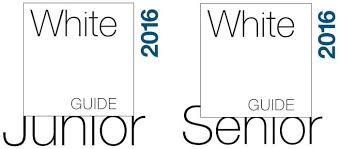 Årets Skolmatspolitiker 2016, här är nomineringarna Följande politiker i Sverige kommer att placera sig på plats 1-10 när White Guide Junior avgörs i Malmö den 13 september 2016. White Guide Junior är den enda tävlingen i Sverige som bedömer HELHETEN. Juryn har bedömt smak och näring, men också måltidsmiljö, service, pedagogiskt samarbete, engagemang från rektorn, kommunala satsningar och andra parametrar som bidrar till att höja måltidsupplevelsen för eleverna. Totalt är drygt 250 förskolor, skolor och seniorboenden testade under det senaste året.Nominerade Årets Skolmatspolitiker 2016 (utan inbördes rangordning)Petra Bergquist, MalmöJakob Björneke, LinköpingLennart Bondeson, ÖrebroLiss Böcker Sellgren, ÄngelholmMaria Gardfjell, UppsalaElin Gustafsson, LundAnneli Hedberg, KatrineholmEwa Lofvar Konradsson, SödertäljeAnn-Sofie Thuresson, KävlingeCarina Wutzler, VellingeWHITE GUIDE JUNIOR & WHITE GUIDE SENIORSyftet med White Guide Junior och White Guide Senior är att lyfta fram allt det goda som görs på förskolor, skolor och seniorboenden runt om i Sverige. Vi premierar helhetstänk och samarbete kring de offentliga måltiderna och delar därför ut pris i totalt 13 kategorier. Stort tack till  våra partners Findus, Menigo, Mashie, Sodexo, Rational, HK Scan och KRAV. Tack också till Malmö Stad, Event in Skåne samt Bergkvist Publishing. För mer info:Pär Bergkvist, initiativtagare och juryordförande par@bergkvistpublishing.se0703-184543White Public AB